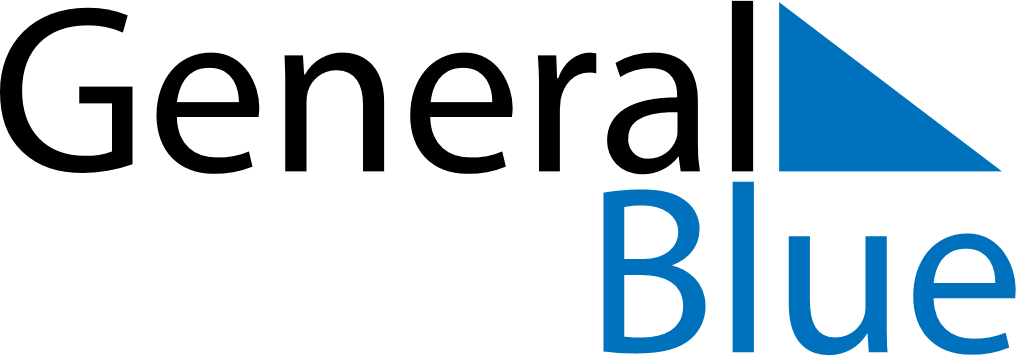 April 2025April 2025April 2025BurundiBurundiSundayMondayTuesdayWednesdayThursdayFridaySaturday123456789101112Ntaryamira Day131415161718192021222324252627282930